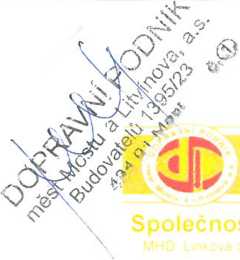 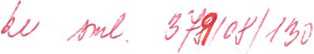 001:2009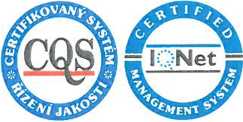 Dodatek č. 8ke smlouvě č. 145/13/2008(dále též dodatek)na zabezpečení dopravní obslužnosti v systému městské hromadné dopravy statutárního města Most, který uzavírají tyto strany:(dále též dopravce)Osoba pověřená jednáním za dopravce ve věcech plnění této smlouvy:XXX, ředitel akciové společnostia(dále též město)Osoba pověřena jednáním za město ve věcech plnění této smlouvy: Ing. Vlastimil Vozka, primátor statutárního města MostLLI Smluvní strany uzavřely dne 29. 12. 2008 Smlouvu č. 145/13/2008 na zabezpečení dopravní obslužnosti v systému městské hromadné dopravy (dále též smlouva).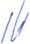 II.Dle článku 7 odstavec 7.1 smlouvy dopravce předkládá městu předběžný odborný odhad prokazatelné ztráty pro rok 2013. Předběžný odborný odhad prokazatelné ztráty pro rok 2013 bez přiměřeného zisku činí pro autobusovou dopravu 53 107 000,- Kč a pro tramvajovou dopravu 37 076 000,- Kč, tj. celkem 90 183 000,- Kč.Dle článku 7 odstavec 7.2 smlouvy dokládá dopravce předběžný odborný odhad prokazatelné ztráty pro autobusovou dopravu pro rok 2013 „Výkazem nákladů a tržeb z přepravní činnosti“, který tvoří přílohu č. 2 tohoto dodatku. Předběžný odborný odhad prokazatelné ztráty pro tramvajovou dopravu pro rok 2013 pak dokládá dopravce „Výkazem nákladů a výnosů z přepravní činnosti“, který tvoří přílohu č. 3 tohoto dodatku.Dle článku 7 odstavec 7.4 smlouvy smluvní strany aktualizují „Platební kalendář ke krytí ztráty z provozu veřejné hromadné dopravy v roce 2013", který je přílohou č. 1 tohoto dodatku.4 Město se zavazuje poskytovat měsíčně dopravci finanční prostředky na krytíprokazatelné ztráty dle aktualizovaného platebního kalendáře dle přílohy č. 1 tohoto
dodatku - „Platební kalendář ke krytí ztráty z provozu veřejné hromadné dopravy v roce
2013“.III.1 Tento dodatek je sepsán ve čtyřech vyhotoveních, z nichž dvě stranami podepsanávyhotovení zůstávají městu a dvě podepsaná vyhotovení dopravci.IIL2 Obě strany prohlašují, že se s obsahem dodatku před podpisem dobře seznámily a že
tento odpovídá jejich svobodné vůli. Na důkaz toho připojují své podpisy.LjJrrxAVŇí rODNiK
měst Mostu a Litvínova, a.s.Budovatelů 1395/23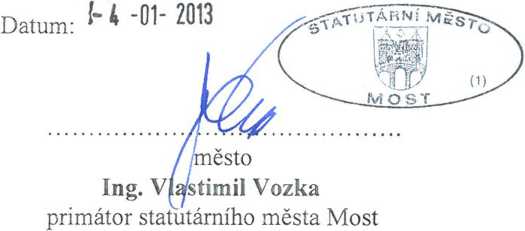 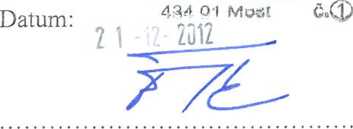 dopravceArnošt Ševčíkpředseda představenstva
DOPRAVNÍ PODNIK městMostu a Litvínova, a. s.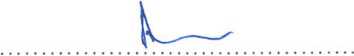 dopravcečlen představenstva
DOPRAVNÍ PODNIK měst
Mostu a Litvínova, a. s.Příloha č. 1Příloha č. 3[Zpracovatel smlouvy:i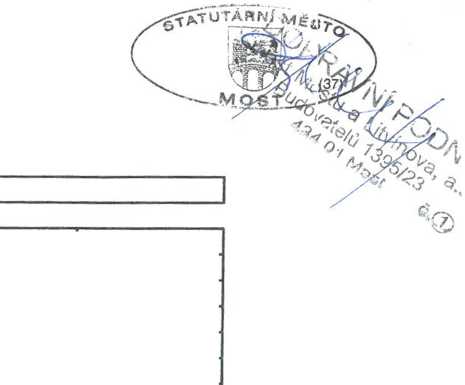 Smluvní stranyObchodní firmaSídloIČDIČBankovní spojeníČíslo účtuObchodní rejstříkAVNÍ PODNIK měst Mostu a Litvínova, a. s.434 01 Most, tř. Budovatelů 1395/2362242504CZ62242504XXXKrajský soud v Ústí nad Labem, Oddíl B, vložka 660NázevSídloIČDIČBankovní spojeníČíslo účtuStatutární město Most434 69 Most, Radniční 100266094CZ0026094XXXDatumPříjmeníFunkcePodpisVypracoval:/Odborný ředitel:UJi. Tčfj,Odborné posouzení:Ekonomické posouzení:4W TĚÍ/WObchodní posouzení:7^Právní posouzení: